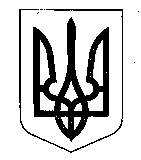 МІНІСТЕРСТВО ФІНАНСІВ УКРАЇНИНАКАЗвід 22.09.2021                                          Київ                                   № 512Зареєстровано в Міністерстві юстиції України 22 листопада 2021 року за № 1525/37147Про затвердження форми та Порядку надсилання до контролюючого органу Повідомлення про набуття (початок здійснення фактичного контролю) або відчуження частки (припинення фактичного контролю) резидентом в іноземній юридичній особі або майнових прав на частку в активах, доходах чи прибутку утворення без статусу юридичної особиВідповідно до підпункту  392.5.5 пункту 392.5 статті 392 розділу I Податкового кодексу України та підпункту 5 пункту 4 Положення про Міністерство фінансів України, затвердженого постановою Кабінету Міністрів України від 20 серпня 2014 року № 375,НАКАЗУЮ:1. Затвердити такі, що додаються:форму Повідомлення про набуття (початок здійснення фактичного контролю) або відчуження частки (припинення фактичного контролю) резидентом в іноземній юридичній особі або майнових прав на частку в активах, доходах чи прибутку утворення без статусу юридичної особи; Порядок надсилання до контролюючого органу Повідомлення про набуття (початок здійснення фактичного контролю) або відчуження частки (припинення фактичного контролю) резидентом в іноземній юридичній особі або майнових прав на частку в активах, доходах чи прибутку утворення без статусу юридичної особи.        2. Департаменту міжнародного оподаткування Міністерства фінансів України в установленому порядку забезпечити:подання цього наказу на державну реєстрацію до Міністерства юстиції України;оприлюднення цього наказу.Цей наказ набирає чинності з 01 січня 2022 року, але не раніше з дня його опублікування.Контроль за виконанням цього наказу залишаю за собою та покладаю на Голову Державної податкової служби України.Міністр                                                                                      Сергій МАРЧЕНКО    